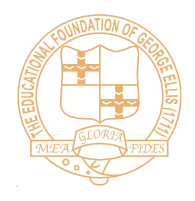 	The Ellis  KS1/2 Writing Expectations 2016-17              Non- negotiablesUse of the teaching sequence to plan literacy units of work- reading high quality texts, unpicking structure and features, writing sections, writing a whole piece then undertake the editing process (KS2).Where possible literacy units to be based on high quality texts.Children to have unit overviews stuck in their books at the beginning of each new unit to share the ‘big picture’.Use of the LO/SC box to aid children’s self-assessment and improve effectiveness of marking. (See guidance sheet in the marking policy).Use of Working Wall throughout the teaching sequence to display WAGOLL and key words. Relevant prompts for writing e.g. wow words/synonyms to be displayed in all classes.Children to have Target Pencils to allow them to have their personalised targets visible in every session.All children and staff to follow handwriting and presentation policy for all work.Big Writing to take place twice a half term (marked using 2 stars and a wish). Final pieces to be kept in writing folders with one piece being put into the writing portfolio.Y2 and Y6 to use Big Writing to assess against interim frameworks.SPAG lessons to take place at least once a week (Y1, 3, 4, 5) Y2 and Y6 will need additional sessions to fully prepare children for SATs.Moderation of writing judgements to be completed termly.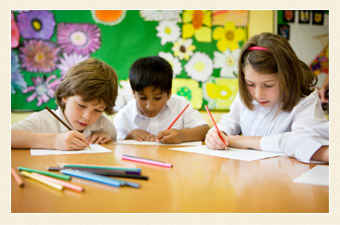 